MINISTÉRIO DA EDUCAÇÃO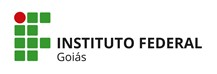 SECRETARIA DE EDUCAÇÃO PROFISSIONAL E TECNOLÓGICA INSTITUTO FEDERAL DE EDUCAÇÃO, CIÊNCIA E TECNOLOGIA DE GOIÁS PRÓ-REITORIA DE EXTENSÃOANEXO IMODELO - PROPOSTA DE APRESENTAÇÃO DA AÇÃO DE EXTENSÃOOrientações Gerais:A proposta deverá ter no máximo 5 (cinco) páginas, incluindo as informações relacionadas aos “Dados dos Proponentes” e “Dados da Equipe”.O texto referente a cada tópico deve ser escrito com fonte Times New Roman, tamanho 12 (doze), normal, espaçamento simples.MINISTÉRIO DA EDUCAÇÃOSECRETARIA DE EDUCAÇÃO PROFISSIONAL E TECNOLÓGICA INSTITUTO FEDERAL DE EDUCAÇÃO, CIÊNCIA E TECNOLOGIA DE GOIÁS PRÓ-REITORIA DE EXTENSÃOMINISTÉRIO DA EDUCAÇÃOSECRETARIA DE EDUCAÇÃO PROFISSIONAL E TECNOLÓGICA INSTITUTO FEDERAL DE EDUCAÇÃO, CIÊNCIA E TECNOLOGIA DE GOIÁS PRÓ-REITORIA DE EXTENSÃODADOS DO/A PROPONENTE:DADOS DO/A PROPONENTE:NOMEVINCULO INSTITUCIONAL( ) Estudante ( ) Docente( ) Técnico administrativo ( ) Comunidade externaCÂMPUSSIAPE/MATRÍCULATELEFONEE-MAILDADOS DA EQUIPEDADOS DA EQUIPEDADOS DA EQUIPENOMEVÍNCULO INSTITUCIONALMATRÍCULA/SIAPEDADOS DA PROPOSTADADOS DA PROPOSTATIPO DE AÇÃO DE EXTENSÃO(   ) Curso ( ) Projeto ( ) Evento( ) Prestação de ServiçosPERÍODO DE REALIZAÇÃO DAS ATIVIDADESCARGA HORÁRIA DA PROPOSTANÚMERO DE PESSOAS ATENDIDASComunidade externa:  	Comunidade interna:  	DADOS DA AÇÃO DE EXTENSÃO1. TÍTULO DA PROPOSTA2. AÇÃO DE EXTENSÃO (apresentar, de maneira sucinta, a ação de extensão, os objetivos e metas alcançados, destacando-se o impacto e o diálogo promovido junto à comunidade externa, bem como descrever o processo formativo dos estudantes envolvidos)3. PROPOSTA DE APRESENTAÇÃO NA II MOSTRA DE EXTENSÃO (descrever o que será apresentado, quem participará da roda de conversa [participação da comunidade externa e de estudantes envolvidos], e possíveis produtos a serem apresentados).7. REFERÊNCIAS